Förderfähigkeit nach § 24 SchwbAVHiermit wird bestätigt, dass die Fortbildung „5. Treffen schwerhöriger Lehrer/innen“ in 30173 Hannover, Altenbekener Damm 79, Hartwig-Claußen-Schule vom 10.05.2023 bis 12.05.2023 vom Inklusionsamt Berlin als förderfähig nach § 24 SchwbAV anerkannt wird.Mit freundlichen GrüßenKolbeLandesamt für Gesundheit und SozialesInklusionsamt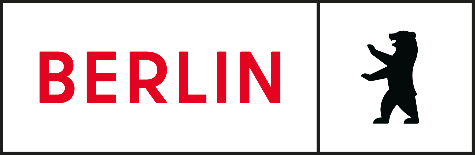 Landesamt für Gesundheit und Soziales Berlin Postfach 310929, 10639 Berlin (Postanschrift) Geschäftszeichen (bitte immer angeben)II C 2(k) Dienstgebäude:	 BearbeiterinMartina KolbeZimmer:				07.34Telefon:				+49 30 90229-3310Fax:				+49 30 90229-3399E-Mailadresse:martina.kolbe@lageso.berlin.de 
(nicht für Dokumente mit elektronischer Signatur)Elektronische Zugangseröffnung gemäß
§ 3a Abs. 1 VwVfG: post@lageso.berlin.deDatum: 22.02.2023